Οδηγός σύνταξης και μορφοποίησης διδακτορικής διατριβήςΟ στόχος του οδηγού είναι η κατά το δυνατό ομογενοποίηση της δομής και της μορφοποίησης των διδακτορικών διατριβών του Τμήματος Μηχανικών Πληροφορικής και Ηλεκτρονικών Συστημάτων του ΔΙ.ΠΑ.Ε., χωρίς ωστόσο να περιορίζεται εντελώς ο συγγραφέας. Οι κανόνες που ακολουθούν είναι δεσμευτικοί ανεξάρτητα από το λογισμικό που χρησιμοποιείται για τη συγγραφή της διατριβής τους (π.χ. MS Word, LaTeX, κλπ.). ΔομήΗ διατριβή ακολουθεί την παρακάτω δομή: Εξώφυλλο.Σελίδα με τα στοιχεία της διατριβής, της τριμελούς συμβουλευτικής επιτροπής, της επταμελούς εξεταστικής επιτροπής καθώς και τα δικαιώματα του συγγραφέα. Το αντίστοιχο λεκτικό για το copyright στα ελληνικά και αγγλικά είναι:© Όνομα Επώνυμο, ΔΙ.ΠΑ.Ε., 20XX. Με επιφύλαξη παντός δικαιώματος.© First name, Surname, I.H.U., 20XX. All rights reserved. Υποχρεωτική είναι η χρήση του παρακάτω κειμένου:«Η έγκριση της παρούσας Διδακτορικής Διατριβής από το Τμήμα Μηχανικών Πληροφορικής και Ηλεκτρονικών συστημάτων του Διεθνούς Πανεπιστημίου Ελλάδος δεν υποδηλώνει αποδοχή των γνωμών του συγγραφέα» (Ν. 5343/1932, άρθρο 202, παρ. 2)Συνιστάται η χρήση της άδειας Creative Commons Attribution-NonCommercial-ShareAlike 4.0 International (CC BY-NC-SA 4.0) με χρήση του λογότυπου και του λεκτικού που υπάρχει στις σελίδες του υποδείγματος (περισσότερες πληροφορίες μπορείτε να βρείτε στην ιστοσελίδα https://creativecommons.org/) μετά από έλεγχο των περιπτώσεων στις οποίες μπορεί να χρησιμοποιηθεί. Σε περίπτωση που απαιτείται διαφορετική ή πρόσθετη άδεια, θα πρέπει να ενημερωθεί η Επιτροπή διδακτορικών Σπουδών του Τμήματος.Στοιχεία και λογότυπα φορέα χρηματοδότησης (εφόσον υπάρχει).Αφιέρωση (προαιρετικά).Πρόλογος/Ευχαριστίες (προαιρετικά).Περίληψη στην ελληνική γλώσσα.Τίτλος, ονοματεπώνυμο συγγραφέα και περίληψη στην Αγγλική γλώσσα. Εφόσον η συγγραφή της διατριβής γίνεται στην αγγλική γλώσσα, σε αυτή τη θέση μπαίνει το αντίστοιχο περιεχόμενο στην Ελληνική γλώσσα.Όλα τα παραπάνω μέρη τοποθετούνται σε μονή σελίδα, δε μπορούν να υπερβαίνουν τη μία σελίδα σε μέγεθος και χωρίζονται μεταξύ τους με μια κενή σελίδα. Ειδικά για αυτές τις σελίδες και προκειμένου να υπάρχει ομοιομορφία όλων των διατριβών ακολουθεί υπόδειγμα μορφοποίησης στο τέλος του παρόντος. Ακολουθούν:Ευρετήριο Περιεχομένων (πρέπει να βρίσκεται σε μονή σελίδα και να προηγείται κενή σελίδα).Ευρετήριο σχημάτων και πινάκων, όπου αναφέρονται οι τίτλοι των σχημάτων και των πινάκων του κειμένου της εργασίας και γίνεται αναφορά στις σχετικές σελίδες στις οποίες βρίσκονται στο κυρίως κείμενο. Κατάλογος ακρωνυμίων με τις επεξηγήσεις τους. Εισαγωγή (πρέπει να βρίσκεται σε μονή δεξιά σελίδα όπως και κάθε πρώτη σελίδα κεφαλαίου που ακολουθεί, συμπεριλαμβανομένων της Βιβλιογραφίας και των Παραρτημάτων, ανεξάρτητα αν το προηγούμενο κεφάλαιο τελειώνει σε μονή ή ζυγή σελίδα).Επιμέρους κεφάλαια.Συμπεράσματα και προτάσεις.Βιβλιογραφία/Αναφορές.Παραρτήματα (προαιρετικά).Μορφοποίηση κειμένου Κυρίως κείμενοΤο κείμενο της διατριβής διαμορφώνεται σε μέγεθος σελίδας Α4 και σε μια στήλη. Στο κυρίως κείμενο χρησιμοποιείται γραμματοσειρά Times New Roman (ή αντίστοιχης σε LaTeX) με μέγεθος 11 στ. και μαύρο χρώμα (η χρήση χρωμάτων επιτρέπεται μόνο εντός σχημάτων και εικόνων), με διάστιχο ίσο με 1.2. Η στοίχιση του κειμένου είναι πλήρης. Τα περιθώρια της σελίδας είναι 2.5 cm σε όλες τις πλευρές. Το υποσέλιδο και η κεφαλίδα απέχουν 1.25 cm από τα άκρα. Στις κεφαλίδες των σελίδων αναγράφεται η αρίθμηση και ο τίτλος τη τρέχουσας ενότητας με αριστερή στοίχιση στις ζυγές και δεξιά στοίχιση στις μονές σελίδες, με εξαίρεση την πρώτη σελίδα κάθε κεφαλαίου (μονή σελίδα) όπου δε μπαίνει κεφαλίδα. Στο υποσέλιδο τοποθετείται η αρίθμηση της κάθε σελίδας με στοίχιση στο κέντρο. Η αρίθμηση σελίδων γίνεται με αραβικούς αριθμούς και ξεκινά με τον αριθμό 1 στην πρώτη σελίδα της Εισαγωγής. Οι σελίδες πριν την Εισαγωγή (με εξαίρεση το εξώφυλλο και τη δεύτερη σελίδα που δε φέρουν αρίθμηση) αριθμούνται με λατινικούς πεζούς αριθμούς.Κεφάλαια, ενότητες, υποενότητεςΤα κεφάλαια, οι ενότητες και υποενότητες αριθμούνται με αραβικούς αριθμούς. Οι αριθμοί και τίτλοι ενοτήτων και υποενότητων γράφονται με μαύρο χρώμα, στοιχίζονται αριστερά, ενώ το μέγεθος της γραμματοσειράς και το διάστιχο από το κυρίως κείμενο επιλέγεται από τον συγγραφέα. Μορφοποίηση εικόνων, σχημάτων και πινάκωνΤα σχήματα, οι εικόνες και οι πίνακες τοποθετούνται με στοίχιση στο κέντρο της σελίδας και φέρουν αρίθμηση και τίτλο. Του τίτλου προηγείται ένδειξη και αριθμός, π.χ. «Σχήμα 1. Τίτλος σχήματος» ή «Πίνακας 2. Τίτλος πίνακα» και η τοποθέτηση γίνεται κάτω από τις εικόνες και τα σχήματα και πάνω από τους πίνακες. Η αρίθμησή γίνεται με αύξοντες αραβικούς αριθμούς με βάση τη σειρά εμφάνισής τους στο κείμενο, σε ένα επίπεδο (π.χ. Σχήμα 1, Σχήμα 29) ή δύο επίπεδα, όπου ο πρώτος αριθμός αντιστοιχεί στον αύξοντα αριθμό του κεφαλαίου (π.χ. Σχήμα 1.3, Σχήμα 3.7). Μορφοποίηση μαθηματικών σχέσεωνΟι μαθηματικές σχέσεις τοποθετούνται σε διαφορετική παράγραφο με στοίχιση στο κέντρο και φέρουν αρίθμηση με αραβικούς αριθμούς σε παρένθεση που τοποθετείται με δεξιά στοίχιση στη γραμμή της μαθηματικής σχέσης (η αρίθμηση είναι ανάλογη με αυτή των σχημάτων). Υπάρχει δυνατότητα χρησιμοποίησης μαθηματικών σχέσεων χωρίς αρίθμηση και εντός του κειμένου των παραγράφων. Σε κάθε περίπτωση, οι παράμετροι και οι μεταβλητές των μαθηματικών σχέσεων διατηρούν τη μορφοποίηση που έχουν όταν τοποθετούνται στο κυρίως κείμενο.Μορφοποίηση βιβλιογραφίας/αναφορώνΟι βιβλιογραφικές αναφορές καταγράφονται με τη σειρά που παρατίθενται στο κείμενο, εντός αγκύλης [1], [2], [3] και η καταγραφή τους πραγματοποιείται σύμφωνα με το στυλ ΙΕΕΕ.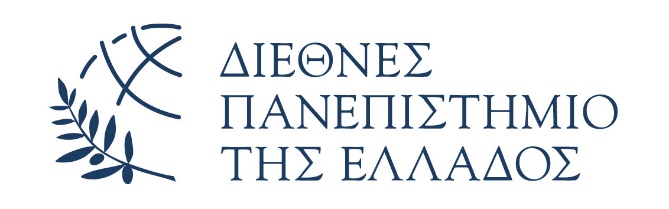 ΔΙΕΘΝΕΣ ΠΑΝΕΠΙΣΤΗΜΙΟ ΤΗΣ ΕΛΛΑΔΟΣΣΧΟΛΗ ΜΗΧΑΝΙΚΩΝΤΜΗΜΑ ΜΗΧΑΝΙΚΩΝ ΠΛΗΡΟΦΟΡΙΚΗΣΚΑΙ ΗΛΕΚΤΡΟΝΙΚΩΝ ΣΥΣΤΗΜΑΤΩΝΔΙΔΑΚΤΟΡΙΚΗ ΔΙΑΤΡΙΒΗΤίτλος της διδακτορικής διατριβής με πεζά γράμματα όπως φαίνεται στο παρόν υπόδειγμαΟνοματεπώνυμο συγγραφέαΤίτλος διδάκτορα (π.χ. Μηχανικός Πληροφορικής και Ηλεκτρονικών Συστημάτων, ΔΙ.ΠΑ.Ε)Θεσσαλονίκη, Ιούνιος 20xxΔΙΕΘΝΕΣ ΠΑΝΕΠΙΣΤΗΜΙΟ ΤΗΣ ΕΛΛΑΔΟΣΣΧΟΛΗ ΜΗΧΑΝΙΚΩΝΤΜΗΜΑ ΜΗΧΑΝΙΚΩΝ ΠΛΗΡΟΦΟΡΙΚΗΣ ΚΑΙ ΗΛΕΚΤΡΟΝΙΚΩΝ ΣΥΣΤΗΜΑΤΩΝΤΙΤΛΟΣ ΔΙΑΤΡΙΒΗΣΤίτλος της διδακτορικής διατριβής με πεζά έντονα γράμματα όπως φαίνεται στο παρόν υπόδειγμαΟνοματεπώνυμο συγγραφέαΤίτλος διδάκτορα (π.χ. Μηχανικός Πληροφορικής και Ηλεκτρονικών Συστημάτων, ΔΙ.ΠΑ.Ε)ΕΠΙΒΛΕΠΩΝΟνοματεπώνυμο επιβλέπονταΤίτλος επιβλέποντα (π.χ. Αναπ. Καθηγητής ΔΙ.ΠΑ.Ε.)ΤΡΙΜΕΛΗΣ ΣΥΜΒΟΥΛΕΥΤΙΚΗ ΕΠΙΤΡΟΠΗΕΠΤΑΜΕΛΗΣ ΕΞΕΤΑΣΤΙΚΗ ΕΠΙΤΡΟΠΗ© Όνομα Επώνυμο, ΔΙ.ΠΑ.Ε., 20xx. Με επιφύλαξη παντός δικαιώματος.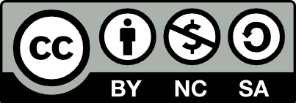 Το έργο αυτό διατίθεται με άδεια Creative Commons Αναφορά Δημιουργού - Μη Εμπορική Χρήση - Παρόμοια Διανομή 4.0 Διεθνές (CC BY-NC-SA 4.0). Για να δείτε ένα αντίγραφο της άδειας επισκεφτείτε: https://creativecommons.org/licenses/by-nc-sa/4.0/deed.elΗ έγκριση της παρούσας Διδακτορικής Διατριβής από το Τμήμα Μηχανικών Πληροφορικής και Ηλεκτρονικών Συστημάτων του Διεθνούς Πανεπιστημίου της Ελλάδος δεν υποδηλώνει αποδοχή των γνωμών του συγγραφέα (Ν. 5343/1932, άρθρο 202, παρ. 2). (Στοιχεία και λογότυπα φορέα χρηματοδότησης – εφόσον υπάρχει) «Αφιέρωση»Πρόλογος/ΕυχαριστίεςΣε αυτήν την ενότητα ο/η συγγραφέας προαιρετικά μπορεί να ευχαριστήσει όσους αισθάνεται ότι συνέβαλαν (επιστημονικά, ηθικά, οικονομικά κλπ.) στην ολοκλήρωση της διδακτορικής διατριβής. ΠερίληψηΣε αυτήν την ενότητα ο/η συγγραφέας θα πρέπει να περιγράψει συνοπτικά το θέμα και τα αποτελέσματα της διδακτορικής του/της διατριβής – δεν περιλαμβάνει βιβλιογραφικές αναφορές. Δεν θα πρέπει να ξεπεράσει τη μια σελίδα ακολουθώντας τη γραμματοσειρά, το μέγεθος χαρακτήρων και το διάστιχο του κανονικού κειμένου του προτύπου. Title of dissertation in EnglishFirst name and surname of the writerAbstractΣε αυτήν την ενότητα ο/η συγγραφέας θα πρέπει να περιγράψει συνοπτικά το θέμα και τα αποτελέσματα της διδακτορικής του/της διατριβής – δεν περιλαμβάνει βιβλιογραφικές αναφορές. Δεν θα πρέπει να ξεπεράσει τη μια σελίδα ακολουθώντας τη γραμματοσειρά, το μέγεθος χαρακτήρα και το διάστιχο του κανονικού κειμένου του προτύπου. ΠεριεχόμεναINTERNATONAL HELLENIC UNIVERSITYSCHOOL OF ENGINEERINGINFORMATION AND ELECTRONICS ENGINEERING DEPARTMENT PH.D. THESISThe title of Ph.D. thesis is put here with the specific format shown in this template. When line splitting is necessary change carefully the line spaces.Author First Name and Last NameAuthor title (e.g., Information and Electronics Engineer, I.H.U.)Thessaloniki, June 20xxINTERNATIONAL HELLENIC UNIVERSITYSHOOL OF ENGINEERINGINFORMATION AND ELECTRONICS ENGINEERING DEPARTMENTPH.D. THESIS TITLEThe title of the Ph.D. thesis is written at this position following the format given in this template Autor First Name and SurnameAuthor title (e.g., Information and Electronics Engineer, I.H.U.)SUPERVISORFirst Name and SurnameSupervisor Title (e.g., Associate Professor, I.H.U.)ADVISORY COMMITTEEΕΧΑΜΙΝΑΤΙΟΝ COMMITTEE© Name Surname, I.H.U. 20xx. All rights reserved.This work is licensed under the Commons Attribution – NonCommercial – Share Alike 4.0 International (CC BY-NC-SA 4.0) license. To view a copy of this license visit:https://creativecommons.org/licenses/by-nc-sa/4.0The approval of this Ph.D. thesis by the Information and Electronic Engineering Department of International Hellenic University does not imply acceptance of the author’s opinions (Law 5343/1932, Article 202, par. 2). Ονοματεπώνυμο (αλφαβητικά)Καθηγητής ΔΙ.ΠΑ.Ε.ΟνοματεπώνυμοΕπικ. Καθηγητής Α.Π.Θ.ΟνοματεπώνυμοΑναπ. Καθηγητής Ε.Μ.Π.Ονοματεπώνυμο (αλφαβητικά)Καθηγητής ΔΙ.ΠΑ.Ε.ΟνοματεπώνυμοΕπικ. Καθηγητής Α.Π.Θ.ΟνοματεπώνυμοΑναπ. Καθηγητής Ε.Μ.Π.ΟνοματεπώνυμοΚαθηγητής ΔΙ.ΠΑ.Ε.ΟνοματεπώνυμοΕπικ. Καθηγητής Α.Π.Θ.ΟνοματεπώνυμοΑναπ. Καθηγητής Ε.Μ.Π.ΟνοματεπώνυμοΕπικ. Καθηγητής Α.Π.Θ.First Name Surname (alphabetically)Professor I.H.U.First Name SurnameAssistant Professor A.U.Th..First Name Surname μοAssociate Professor N.T.U.A.First Name Surname (alphabetically)Professor I.H.U.First Name SurnameAssistant Professor A.U.Th..First Name SurnameAssociate Professor N.T.U.A.First Name SurnameProfessor I.H.U.First Name SurnameAssistant Professor A.U.Th..First Name SurnameAssociate Professor N.T.U.A.First Name SurnameProfessor I.H.U.